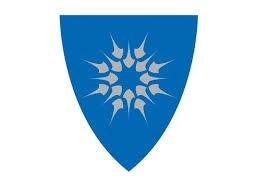 HEIM KOMMUNES IDRETTSSTIPEND 2020.SØKER: Navn: _____________________________________     Adresse: ___________________________________   «Yrke»: _________________  Alder: _____________ Telefon: ___________________   Idrettsgren: ______________________________________________________   Begrunnelse: _______________________________________ ______________________________________________________________________  ______________________________________________________________________   ______________________________________________________________________  ______________________________________________________________________   Legg eventuelt ved nærmere begrunnelse.  Årsplan for trening, egen målsetting på kort og lang sikt og en plan for bruk av stipendet skal vedlegges. ______________________ Søkers underskrift  Søknad sendes: Heim kommune Enhet for kultur  Trondheimsveien 17200 KYRKSÆTERØRA  